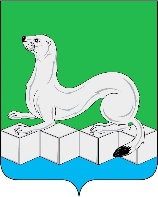 Российская ФедерацияДумаУсольского муниципального районаИркутской областиРЕШЕНИЕот ___.08.2023г.									№____рп. БелореченскийО внесении изменений в решение Думы Усольского муниципального района Иркутской области от 22.02.2022г. №237 «Об утверждении Положения о материальном и социальном обеспечении председателя Контрольно-счетной палаты Усольского муниципального района Иркутской области»В целях приведения Положения о материальном и социальном обеспечении председателя Контрольно-счетной палаты Усольского муниципального района Иркутской области в соответствие с Законом Иркутской области от 05.07.2023г. №97-ОЗ «Об отдельных вопросах материального и социального обеспечения лиц, замещающих муниципальные должности в контрольно-счетных органах муниципальных образований Иркутской области», руководствуясь решением Думы Усольского муниципального района Иркутской области от 23.11.2021г. №213 «Об утверждении Положения о Контрольно-счетной палате Усольского муниципального района Иркутской области», ст.ст. 30, 41, 47 Устава Усольского муниципального района Иркутской области, Дума Усольского муниципального района Иркутской областиРЕШИЛА:1.Внести в Положение о материальном и социальном обеспечении председателя Контрольно-счетной палаты Усольского муниципального района Иркутской области, утвержденное решением Думы Усольского муниципального района Иркутской области от 22.02.2022г. №237 (в редакции от 27.12.2022г. №30) следующие изменения:1.1.в статье 1. «Предмет регулирования настоящего Положения. Основные гарантии председателя Контрольно-счетной палаты Усольского муниципального района Иркутской области»:1)дополнить часть 1 абзацем следующего содержания:«Меры по материальному и социальному обеспечению председателя Контрольно-счетной палаты устанавливаются в целях обеспечения правовой и социальной защищенности, повышения мотивации к эффективному осуществлению своих полномочий.»;2)в пункте 1 части 2 слова «и другие выплаты в соответствии с федеральными законами, законами Иркутской области, муниципальными правовыми актами Усольского муниципального района Иркутской области (далее – муниципальные правовые акты), настоящим Положением» исключить;3)в пункте 4 части 2 слова «государственное социальное страхование в соответствии с федеральными законами» заменить словами «иные виды обязательного социального страхования»;1.2.в статье 2. «Оплата труда»:1)часть 3 дополнить абзацем следующего содержания:«Размер оплаты труда председателя Контрольно-счетной палаты не может быть ниже процентного соотношения, установленного в приложении к Закону Иркутской области от 05.07.2023г. №97-ОЗ «Об отдельных вопросах материального и социального обеспечения лиц, замещающих муниципальные должности в контрольно-счетных органах муниципальных образований Иркутской области», к размеру оплаты труда мэра Усольского муниципального района Иркутской области без учета выплат за работу со сведениями, составляющими государственную тайну.»;2)часть 4 изложить в следующей редакции:«4.Индексация денежного вознаграждения, денежного поощрения и иных дополнительных выплат председателю Контрольно-счетной палаты производится на основании решения Думы Усольского муниципального района Иркутской области в соответствии с законодательством.»;1.3.в части 5 статьи 3 слова «денежного содержания» заменить словами «оплаты труда»;1.4.в статье 6. «Получение дополнительного профессионального образования»:1)наименование изложить в следующей редакции «Профессиональное развитие, в том числе получение дополнительного профессионального образования»;2)часть 1 изложить в следующей редакции:«1.Профессиональное развитие председателя Контрольно-счетной палаты направлено на поддержание и повышение уровня квалификации, необходимого для надлежащего исполнения должностных обязанностей, и включает в себя дополнительное профессиональное образование и иные мероприятия по профессиональному развитию.Профессиональное развитие осуществляется в течение всего периода замещения муниципальной должности в форме краткосрочного и долгосрочного обучения за счет средств бюджета Усольского муниципального района Иркутской области.»;1.5.в статье 7. «Медицинское и государственное социальное страхование»:1)наименование и по тексту слова «государственное социальное страхование» в соответствующих падежах заменить словами «иные виды обязательного социального страхования» в соответствующих падежах;1.6.в статье 8. «Пенсионное обеспечение»:1)наименование изложить в следующей редакции «Дополнительные гарантии в сфере пенсионного обеспечения»;2)часть 1 изложить в следующей редакции«1.Председателю Контрольно-счетной палаты, осуществляющему полномочия не менее срока, на который он был назначен, либо в случае досрочного прекращения полномочий председателя Контрольно-счетной палаты, и в этот период достигшего пенсионного возраста или потерявшего трудоспособность и при наличии стажа муниципальной службы не менее стажа, продолжительность которого для назначения пенсии за выслугу лет в соответствующем году определяется согласно приложению к Федеральному закону от 15.12.2001г. №166-ФЗ «О государственном пенсионном обеспечении в Российской Федерации», предусматривается ежемесячная доплата к страховой пенсии по старости, страховой пенсии по инвалидности, назначенным в соответствии с Федеральным законом от 28.12.2013г. №400-ФЗ «О страховых пенсиях», пенсии, назначенной в соответствии с Законом Российской Федерации от 19.04.1991г. №1032-1 «О занятости населения в Российской Федерации» (далее – ежемесячная доплата).»;3)в части 2, части 3, части 4 слово «Доплата» заменить словами «Ежемесячная доплата»;4)часть 5 дополнить абзацем следующего содержания:«5.Ежемесячная доплата устанавливается председателю Контрольно-счетной палаты при прекращении полномочий с выходом в соответствии с федеральным законодательством на страховую пенсию по старости, страховую пенсию по инвалидности, при наличии стажа муниципальной службы не менее пятнадцати лет.»;5)дополнить частью 5.1. следующего содержания:«5.1.Право на получение ежемесячной доплаты председателем Контрольно-счетной палаты, полномочия которого прекращены досрочно, не возникает в связи с: 1)вступлением в законную силу обвинительного приговора суда в отношении его;2)подачей письменного заявления об отставке;3)нарушением требований законодательства Российской Федерации при осуществлении возложенных на него должностных полномочий или злоупотреблением должностными полномочиями, если за решение о досрочном освобождении такого должностного лица проголосовало большинство от установленного числа депутатов Думы Усольского муниципального района Иркутской области.».1.7.в пункте 2 части 6 слова «указанную пенсию» заменить словами «ежемесячную доплату»;2.Консультанту аппарата Думы Усольского муниципального района Иркутской области:2.1.направить настоящее решение и.о мэра Усольского муниципального района Иркутской области для подписания и опубликования в газете «Официальный вестник Усольского района» и в сетевом издании «Официальный сайт администрации Усольского района» в информационно – телекоммуникационной сети «Интернет» (www.usolie-raion.ru);2.2.разместить настоящее решение на официальном сайте Думы Усольского муниципального района Иркутской области (duma.uoura.ru). 3.Настоящее решение вступает в силу после дня его официального опубликования и распространяется на правоотношения, возникшие с 01.08.2023 года.Председатель ДумыУсольского муниципального районаИркутской области							О.А. СеребровИ.о. мэра Усольского муниципального районаИркутской области 							И.М. ДубенковаИСПОЛНИТЕЛЬ:СОГЛАСОВАНО:Рассылка:Председатель КСПТел: 3-60-86___________    «_____» __________И.В. КовальчукРуководитель аппарата администрации ___________ «_____» ___________Е.Н. Русакова И.о.начальник отдела по правовой работе ___________ «_____» ___________Е.А. Яхно2 экз.– КСП1 экз.– МКУ Управление1 экз.– юристы